   Geraldton District Hospital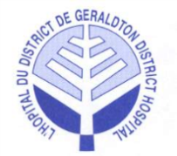 Minutes of theRegular Board MeetingHeld in the Boardroom at the Geraldton District Hospital, Tuesday, March 5, 2019 at 5:30 p.m.Present:		Dorene Boulanger		Victor Tschajka 			Jamie McPherson	Voting		Myrna Letourneau		Kathryn Legault 		Ralph Humphreys		Willy Anton  	Non-Voting		Lucy Bonanno			Dr. Roy Laine			Adam Kolisnyk			Laurie Heerema			Dr. Ryan Zufelt 			Sylvie Duranceau 		Sandra Penner (recorder)Regrets:		Mandy LaBelle			Mark Wright			Terry Popowich 	Voting			Regrets:				Non-Voting			Board Composition (voting):		8 Elected 	2 Appointments		Total	10Current Vacancies (voting):		1 Elected	0 Appointments		Total     1Total Board Members (voting):	10	Present:  	7		Attendance: 	70%____________________________________________________Board Chair SignatureCALL TO ORDERCALL TO ORDERCALL TO ORDERCALL TO ORDERCALL TO ORDER1.1. Welcome and Chair’s Opening Remarks:● The meeting was called to order at 5:30 p.m., by the Chair, D. Boulanger.● D. Boulanger read the Treaty Acknowledgement.1.2 QIP      1.2.1 QIP Progress Report       ● I. McPherson presented the report.  No questions or comments.1.2.2 QIP Narrative● I. McPherson noted for managers making over 100k annually, they must have a percentage of their salary tied to set indicators.● R. Humphreys inquired if we choose an indicator is it locked?  I. McPherson indicated it is after April 1.      ● J. McPherson noted these should be set with the management team as a team goal and not have the board dictate them.  ●The indicators, targets and percentages needs to be set for 20/21 and 21/22 if possible.   I. McPherson noted he looked at all small organizations when he started and the general concept is what is presented here.1.2.3 QIP Workplan● No questions or comments.  It was discussed that be careful when set current ratio as an indicator as it leaves the organization open to keep higher inventory and funds in a cash account then prudent.  It was discussed and it is a target in the HSAA.  1.1. Welcome and Chair’s Opening Remarks:● The meeting was called to order at 5:30 p.m., by the Chair, D. Boulanger.● D. Boulanger read the Treaty Acknowledgement.1.2 QIP      1.2.1 QIP Progress Report       ● I. McPherson presented the report.  No questions or comments.1.2.2 QIP Narrative● I. McPherson noted for managers making over 100k annually, they must have a percentage of their salary tied to set indicators.● R. Humphreys inquired if we choose an indicator is it locked?  I. McPherson indicated it is after April 1.      ● J. McPherson noted these should be set with the management team as a team goal and not have the board dictate them.  ●The indicators, targets and percentages needs to be set for 20/21 and 21/22 if possible.   I. McPherson noted he looked at all small organizations when he started and the general concept is what is presented here.1.2.3 QIP Workplan● No questions or comments.  It was discussed that be careful when set current ratio as an indicator as it leaves the organization open to keep higher inventory and funds in a cash account then prudent.  It was discussed and it is a target in the HSAA.  1.1. Welcome and Chair’s Opening Remarks:● The meeting was called to order at 5:30 p.m., by the Chair, D. Boulanger.● D. Boulanger read the Treaty Acknowledgement.1.2 QIP      1.2.1 QIP Progress Report       ● I. McPherson presented the report.  No questions or comments.1.2.2 QIP Narrative● I. McPherson noted for managers making over 100k annually, they must have a percentage of their salary tied to set indicators.● R. Humphreys inquired if we choose an indicator is it locked?  I. McPherson indicated it is after April 1.      ● J. McPherson noted these should be set with the management team as a team goal and not have the board dictate them.  ●The indicators, targets and percentages needs to be set for 20/21 and 21/22 if possible.   I. McPherson noted he looked at all small organizations when he started and the general concept is what is presented here.1.2.3 QIP Workplan● No questions or comments.  It was discussed that be careful when set current ratio as an indicator as it leaves the organization open to keep higher inventory and funds in a cash account then prudent.  It was discussed and it is a target in the HSAA.  2.0 DECLARATION OF CONFLICTS OF INTEREST 2.0 DECLARATION OF CONFLICTS OF INTEREST 2.0 DECLARATION OF CONFLICTS OF INTEREST 2.0 DECLARATION OF CONFLICTS OF INTEREST 2.0 DECLARATION OF CONFLICTS OF INTEREST ● None declared● None declared● None declared3.0 ADOPTION OF THE AGENDA3.0 ADOPTION OF THE AGENDA3.0 ADOPTION OF THE AGENDA3.0 ADOPTION OF THE AGENDA3.0 ADOPTION OF THE AGENDA● D. Boulanger asked if there were any amendments to the agenda.It was moved by V. Tschajka and seconded by W. Anton that the agenda be approved as presented.CARRIED● D. Boulanger asked if there were any amendments to the agenda.It was moved by V. Tschajka and seconded by W. Anton that the agenda be approved as presented.CARRIED● D. Boulanger asked if there were any amendments to the agenda.It was moved by V. Tschajka and seconded by W. Anton that the agenda be approved as presented.CARRIEDRES 23RES 234.0 PRESENTATIONS4.0 PRESENTATIONS4.0 PRESENTATIONS4.0 PRESENTATIONS4.0 PRESENTATIONS5.0 CORRESPONDENCE5.0 CORRESPONDENCE5.0 CORRESPONDENCE5.0 CORRESPONDENCE5.0 CORRESPONDENCE● None to present this month.● None to present this month.● None to present this month.6.0 EDUCATION6.0 EDUCATION6.0 EDUCATION6.0 EDUCATION6.0 EDUCATION6.1 Guide to Good Governance – Chapter 3● Chapter 3 was reviewed.  It was noted the phrase “the board governs, and management manages” is an excellent general principle.● J. McPherson noted everyone needs to learn to be better at generative.  ● J. McPherson noted on page 37 this board should be helping with Oversee Stakeholder Relationships by meeting with other boards.● For the next meeting the reading will be Chapter 4 Pages 39 to 61.6.2 Rural and Northern Health Care Leadership Conference● It was noted that attendance requests have not been received.  V. Tschajka and J. McPherson would like to attend.  S. Penner to make arrangements.6.1 Guide to Good Governance – Chapter 3● Chapter 3 was reviewed.  It was noted the phrase “the board governs, and management manages” is an excellent general principle.● J. McPherson noted everyone needs to learn to be better at generative.  ● J. McPherson noted on page 37 this board should be helping with Oversee Stakeholder Relationships by meeting with other boards.● For the next meeting the reading will be Chapter 4 Pages 39 to 61.6.2 Rural and Northern Health Care Leadership Conference● It was noted that attendance requests have not been received.  V. Tschajka and J. McPherson would like to attend.  S. Penner to make arrangements.6.1 Guide to Good Governance – Chapter 3● Chapter 3 was reviewed.  It was noted the phrase “the board governs, and management manages” is an excellent general principle.● J. McPherson noted everyone needs to learn to be better at generative.  ● J. McPherson noted on page 37 this board should be helping with Oversee Stakeholder Relationships by meeting with other boards.● For the next meeting the reading will be Chapter 4 Pages 39 to 61.6.2 Rural and Northern Health Care Leadership Conference● It was noted that attendance requests have not been received.  V. Tschajka and J. McPherson would like to attend.  S. Penner to make arrangements.7.0 CONSENT AGENDA7.0 CONSENT AGENDA7.0 CONSENT AGENDA7.0 CONSENT AGENDA7.0 CONSENT AGENDA7.1 Regular Board Meeting Minutes – February 5, 2019:● Nothing noted.7.2 CCS Report:● No report at this meeting.7.3 CNE Report:● No report at this meeting.It was moved by W. Anton and seconded by V. Tschajka to accept the Consent Agenda as presented.CARRIED7.1 Regular Board Meeting Minutes – February 5, 2019:● Nothing noted.7.2 CCS Report:● No report at this meeting.7.3 CNE Report:● No report at this meeting.It was moved by W. Anton and seconded by V. Tschajka to accept the Consent Agenda as presented.CARRIED7.1 Regular Board Meeting Minutes – February 5, 2019:● Nothing noted.7.2 CCS Report:● No report at this meeting.7.3 CNE Report:● No report at this meeting.It was moved by W. Anton and seconded by V. Tschajka to accept the Consent Agenda as presented.CARRIEDRES 24RES 248.0 ITEMS LIFTED FROM CONSENT AGENDA8.0 ITEMS LIFTED FROM CONSENT AGENDA8.0 ITEMS LIFTED FROM CONSENT AGENDA8.0 ITEMS LIFTED FROM CONSENT AGENDA8.0 ITEMS LIFTED FROM CONSENT AGENDA8.1 The consent agenda was approved as presented, no items lifted.8.1 The consent agenda was approved as presented, no items lifted.8.1 The consent agenda was approved as presented, no items lifted.RES 25RES 259.0 BUSINESS ARISING FROM MINUTES9.0 BUSINESS ARISING FROM MINUTES9.0 BUSINESS ARISING FROM MINUTES9.0 BUSINESS ARISING FROM MINUTES9.0 BUSINESS ARISING FROM MINUTES9.1 Medical Clinic Renovation● The Board requested the letter as discussed at the last meeting.9.2 BOD-GP11 Handling of Operational Complaints● J. McPherson noted there was a document at the January meeting that stated complaints against the CEO are to be forwarded to the Treasurer.  S. Penner to locate the policy which states that.9.1 Medical Clinic Renovation● The Board requested the letter as discussed at the last meeting.9.2 BOD-GP11 Handling of Operational Complaints● J. McPherson noted there was a document at the January meeting that stated complaints against the CEO are to be forwarded to the Treasurer.  S. Penner to locate the policy which states that.9.1 Medical Clinic Renovation● The Board requested the letter as discussed at the last meeting.9.2 BOD-GP11 Handling of Operational Complaints● J. McPherson noted there was a document at the January meeting that stated complaints against the CEO are to be forwarded to the Treasurer.  S. Penner to locate the policy which states that.CAPITAL PLAN / CFO REPORTCAPITAL PLAN / CFO REPORTCAPITAL PLAN / CFO REPORTCAPITAL PLAN / CFO REPORTCAPITAL PLAN / CFO REPORT10.1 Finance & HAPS Report● A. Kolisnyk presented his reports.  The capital plan is in appendix 1.  10.2 Capital Budget● A. Kolisnyk presented his reports.  D. Boulanger noted she would like a tour of the nurse’s residents and the medical clinic.  Many members agreed.  ● Tours of these areas to be arranged.● J. McPherson inquired is this separate from the Operating budget and A. Kolisnyk confirmed it was.    ● V. Tschajka inquired if the 17 unplanned projects is higher than the normal and A. Kolisnyk noted this is lower than average.  ● A. Kolisnyk noted a lot of the unplanned projects this year were breakages.  It was moved by W. Anton and seconded by V. Tschajka that the GDH Board of Directors approve the total planned capital expenditures for FY2020 as presented.CARRIED 10.1 Finance & HAPS Report● A. Kolisnyk presented his reports.  The capital plan is in appendix 1.  10.2 Capital Budget● A. Kolisnyk presented his reports.  D. Boulanger noted she would like a tour of the nurse’s residents and the medical clinic.  Many members agreed.  ● Tours of these areas to be arranged.● J. McPherson inquired is this separate from the Operating budget and A. Kolisnyk confirmed it was.    ● V. Tschajka inquired if the 17 unplanned projects is higher than the normal and A. Kolisnyk noted this is lower than average.  ● A. Kolisnyk noted a lot of the unplanned projects this year were breakages.  It was moved by W. Anton and seconded by V. Tschajka that the GDH Board of Directors approve the total planned capital expenditures for FY2020 as presented.CARRIED 10.1 Finance & HAPS Report● A. Kolisnyk presented his reports.  The capital plan is in appendix 1.  10.2 Capital Budget● A. Kolisnyk presented his reports.  D. Boulanger noted she would like a tour of the nurse’s residents and the medical clinic.  Many members agreed.  ● Tours of these areas to be arranged.● J. McPherson inquired is this separate from the Operating budget and A. Kolisnyk confirmed it was.    ● V. Tschajka inquired if the 17 unplanned projects is higher than the normal and A. Kolisnyk noted this is lower than average.  ● A. Kolisnyk noted a lot of the unplanned projects this year were breakages.  It was moved by W. Anton and seconded by V. Tschajka that the GDH Board of Directors approve the total planned capital expenditures for FY2020 as presented.CARRIED   12.0 LINKAGES & PARTNERSHIPS  12.0 LINKAGES & PARTNERSHIPS  12.0 LINKAGES & PARTNERSHIPS  12.0 LINKAGES & PARTNERSHIPS  12.0 LINKAGES & PARTNERSHIPS12.1 QIC Meeting Minutes and Score Card	● The QIC Meeting Minutes from February 21, 2019 were presented.  Nothing was noted for discussion.  J. McPherson inquired on the scorecard are we seeing less ALC patients?  12.2 HCAC Meeting Minutes – Next meeting scheduled for March 13, 2019 ● No report at this time.12.3 Geraldton District Hospital Auxiliary Report● M. Letourneau gave a verbal Geraldton District Hospital Auxiliary report.    M. Letourneau reported all 2,000 tickets were sold at the penny auction.  $1,400 was raised at the bake sale, with over 4k raised in total.● The membership drive is going well.  It was moved by M. Letourneau and seconded by R. Humphreys that the Linkage and Partnership reports be accepted as amended.CARRIED12.1 QIC Meeting Minutes and Score Card	● The QIC Meeting Minutes from February 21, 2019 were presented.  Nothing was noted for discussion.  J. McPherson inquired on the scorecard are we seeing less ALC patients?  12.2 HCAC Meeting Minutes – Next meeting scheduled for March 13, 2019 ● No report at this time.12.3 Geraldton District Hospital Auxiliary Report● M. Letourneau gave a verbal Geraldton District Hospital Auxiliary report.    M. Letourneau reported all 2,000 tickets were sold at the penny auction.  $1,400 was raised at the bake sale, with over 4k raised in total.● The membership drive is going well.  It was moved by M. Letourneau and seconded by R. Humphreys that the Linkage and Partnership reports be accepted as amended.CARRIEDRES 26RES 26RES 2613.0 CEO REPORT:13.0 CEO REPORT:13.0 CEO REPORT:13.0 CEO REPORT:13.0 CEO REPORT:● L. Bonanno presented her report and provided a brief overview.  ● The physician recruiter will be attending Greenstone council meeting with L. Bonanno on March 25th.  ● S. Duranceau’s last day will be May 10th.  The successful candidate for the CCS position is Brigitte Ouellet. It was moved by M. Letourneau and seconded by R. Humphreys that the report from the CEO be approved as presented.CARRIED● L. Bonanno presented her report and provided a brief overview.  ● The physician recruiter will be attending Greenstone council meeting with L. Bonanno on March 25th.  ● S. Duranceau’s last day will be May 10th.  The successful candidate for the CCS position is Brigitte Ouellet. It was moved by M. Letourneau and seconded by R. Humphreys that the report from the CEO be approved as presented.CARRIEDRES 27RES 27RES 27